S2 Fig.  Uncropped Western Blots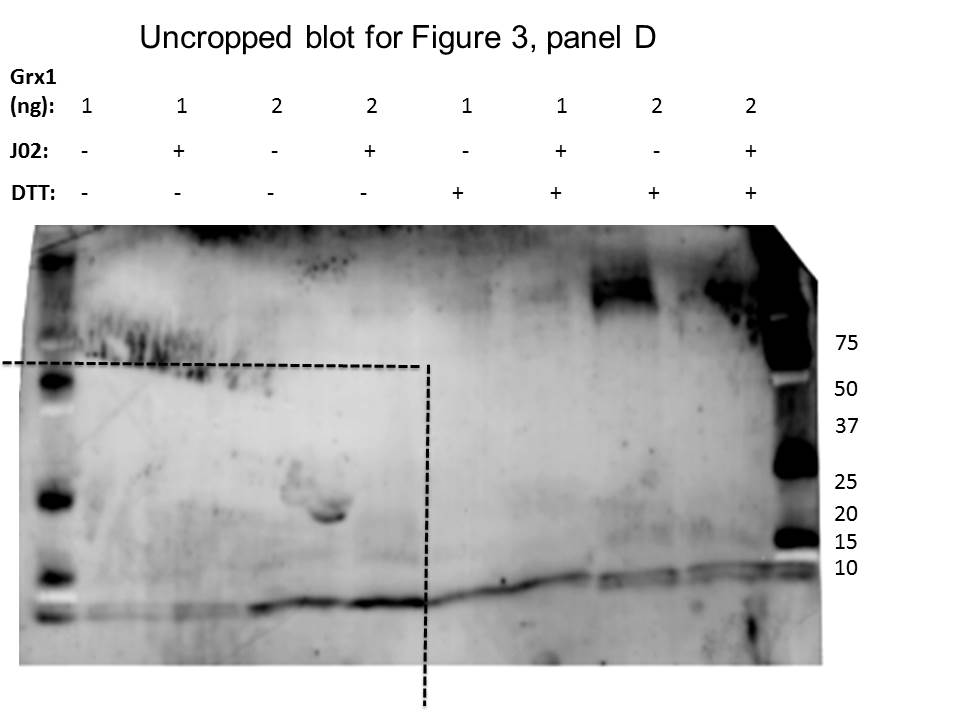 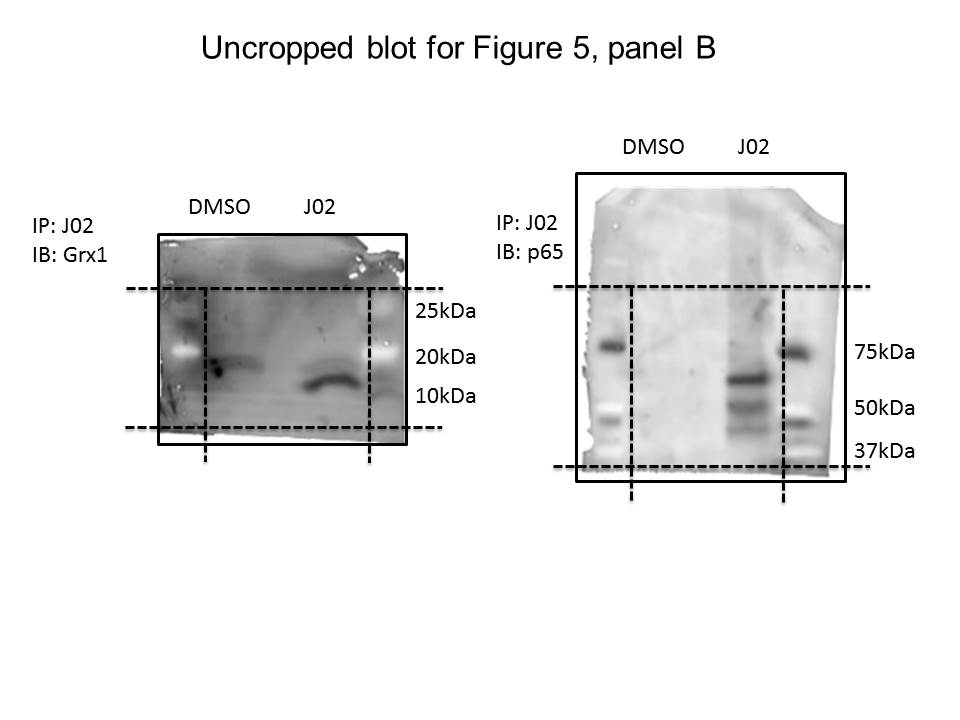 